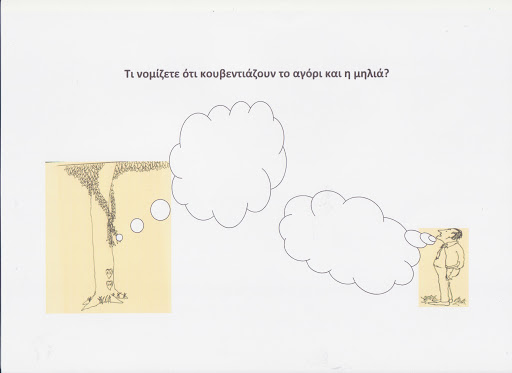 Αφού δεις το βίντεο στον παρακάτω σύνδεσμο https://www.youtube.com/watch?v=IFeGTywQumY&t=5sνα κάνεις τις ασκήσεις γραμματικής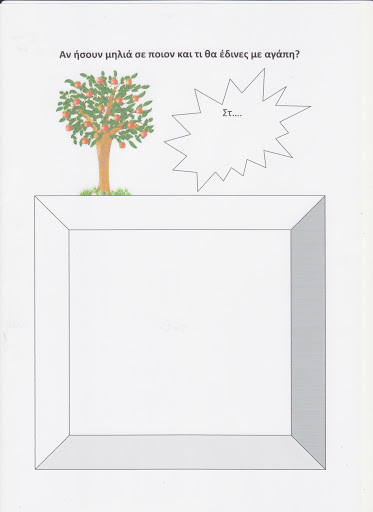 